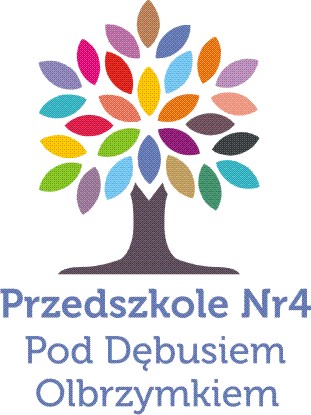 ……………………………….                                                (pieczęć przedszkola)Uwaga: Kartę wypełniają rodzice lub opiekunowie.Karta zgłoszenia do Niepublicznego Przedszkola Nr 4„Pod Dębusiem Olbrzymkiem” o profilu edukacyjno - przyrodniczymw Chodzieży,  ul. Łąkowa 2I. Informacje o dziecku1. Imię i nazwisko dziecka ……………………………………....... nr PESEL ………………..2. Data i miejsce urodzenia ………………………………………………...…………………...3. Adres zamieszkania (z kodem) ………………………………..... tel. …………………………4. Adres zameldowania ……………………………………………..…………………………..II. Informacje o rodzinie:Dane dotyczące rodziców / opiekunów2. Dodatkowe ważne informacje o dziecku:…..……………………….…………………………………………………………………………………………………………………………………………………………………………...……………………………………………………………………………………………...…………………………………………………………………………………………………….…..…………………………………………………………………………………………………...III. Zobowiązania rodziców / opiekunów dzieckaW przypadku przyjęcia dziecka do placówki zobowiązuję się do:Przestrzegania postanowień statutu przedszkola.Podawania do wiadomości przedszkola wszelkich zmian podanych wyżej informacjach.Regularnego uiszczania opłat za przedszkole w wyznaczonym terminie.Przyprowadzania i odbierania dziecka z przedszkola osobiście lub przez osobę dorosłą, dotego upoważnioną.Przyprowadzania do przedszkola zdrowego dziecka.Uczestniczenia w zebraniach rodziców.IV. Dane dotyczące osób upoważnionych do odbioru dziecka z placówkiOświadczam, że bierzemy na siebie pełną odpowiedzialność prawną za bezpieczeństwodziecka od chwili odebrania go z placówki przez wskazaną powyżej osobę.…………..………………………………..Podpisy rodziców / opiekunów i dataV. Oświadczenie o wycieczkach dzieci w przedszkoluOświadczamy, że zgadzamy się na uczestnictwo naszego dziecka w wyjazdach pozaprzedszkole.…………..………………………………..Podpisy rodziców / opiekunów i dataVI. Oświadczenie dotyczące ochrony danych osobowychOświadczamy, że wyrażamy zgodę na przetwarzanie naszych danych osobowych zawartychw niniejszej karcie dla potrzeb niezbędnych do organizacji pracy i funkcjonowania placówki,zgodnie z ustawą z dnia 29.08.1997r. o Ochronie Danych Osobowych.………….………………………………Podpisy rodziców / opiekunów i data                                                                     ………………………..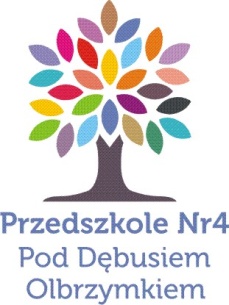 (miejscowość i data)    OŚWIADCZENIE O MIEJSCU ZAMIESZKANIA DZIECKAOświadczam, że moje dziecko:…………………………………………………………………………….(nazwisko i imię)Urodzone :……………………………………………………………………………………………..(data i miejsce urodzenia)Zamieszkuje pod wskazanym poniżej adresem:ulica…………………………………………………… nr domu………… nr lokalu…………miejscowość…………………………………  kod pocztowy………………………………….województwo…………………………………………………………………………………...Ja niżej podpisany  świadomy odpowiedzialności karnej za składanie fałszywych oświadczeń, oświadczam że powyższe dane są zgodne z prawdą.                                                                                      ………………………………………….(podpis rodzica/opiekuna)DaneMatkaOjciecImię i nazwiskoMiejsce pracy, telefonGodziny pracyTelefon kontaktowyImię i nazwiskoStopień pokrewieństwaNr dowodu osobistegoNr telefonu